Рекламно-техническое описание результата интеллектуальной деятельности Результат интеллектуальной деятельности в виде секрета производства (ноу-хау)  «Модель эффективности инвестирования в организации, осуществляющие электронную коммерцию с учетом вероятностей прогнозирования различных сценариев и рисков им присущих»разработаны в рамках темы ПНИР «ДЕЯТЕЛЬНОСТЬ ОНЛАЙН ПЛОЩАДОК (АГРЕГАТОРОВ И МАРКЕТПЛЕЙСОВ) И ПРАВОВОЕ ОБЕСПЕЧЕНИЕ СОВЕРШЕНИЯ СДЕЛОК НА НИХ» по государственному заданию Финуниверситету на 2023 годСведения об авторах: Описание результата интеллектуальной деятельностиМодель эффективности инвестирования в организации, осуществляющие электронную коммерцию с учетом вероятностей прогнозирования различных сценариев и рисков им присущих, является завершенным научным исследованием, проведенным в рамках научно-исследовательской работы «ДЕЯТЕЛЬНОСТЬ ОНЛАЙН ПЛОЩАДОК (АГРЕГАТОРОВ И МАРКЕТПЛЕЙСОВ) И ПРАВОВОЕ ОБЕСПЕЧЕНИЕ СОВЕРШЕНИЯ СДЕЛОК НА НИХ».Модель имеет вид:                                                             СЭК х Р1ЭИвООЭК = -----------------------------------------------------------------------------------------------------------------------------(УК х Р 2 + ДК х Р3 + РК х Р4 + НП х Р5 + А х Р6 + ЦФП х Р7 + Г х Р8 +                 ИИФПкС х Р9) + (ПА х Р10 + З х Р11 + К х Р12 + КЗ х Р13 + ПИЗС х Р14)Где ЭИвООЭК - эффективность инвестирования в организации, осуществляющие ТОЛЬКО электронную коммерцию;СЭК – стоимость электронной коммерции;УК - уставный капитал;ДК - добавочный капитал;РК – резервный капитал;НП - нераспределенная прибыль;А – амортизация;ЦФП - целевые фиксирование и поступления;Г – гранты;ИИФПкС - иные источники финансирования, приравненные к собственным;ПА – привилегированные акции;З – займы;К – кредиты;КЗ – кредиторская задолженность;ПИЗС – прочие источники заемных средств;Р 1 – 14  - вероятности достижения соответствующего значения показателя в прогнозируемом / планируемом периоде с учетом присущих рисков. Исчерпывающая информация о технологииВ основе модели эффективности инвестирования в организации, осуществляющие электронную коммерцию с учетом вероятностей прогнозирования различных сценариев и рисков лежит вероятностное измерение прогнозных параметров, среди которых прогнозируемые стоимости и денежная оценка: электронной коммерции, уставного капитала, добавочного капитала, резервного капитала, нераспределенной прибыли, амортизации, целевого финансирования и поступлений, средств грантов, иных источников финансирования, приравненные к собственным, привилегированных акций, займов, кредитов, кредиторской задолженности, прочих источников заемных средств.Модель была разработана на основе имеющихся российских и зарубежных исследований теоретического и практического характера в области прогнозирования и планирования ключевых показателей эффективности деятельности организаций, осуществляющих электронную коммерцию.Степень готовности к разработке инновационного проектаПредложенная модель готова к использованию. Ее апробация проведена в вузах Перми, компаниях, занимающихся разработкой программного обеспечения для организаций, осуществляющих электронную коммерцию, в том числе в группах «ФОРС» и «ОРТИКОН». На основе полученных результатов можно считать, что РИД полностью готов к использованию в качестве технологии измерения и оценки эффективности инвестирования в организации, осуществляющие электронную коммерцию с учетом вероятностей прогнозирования различных сценариев и рисков.Технологические преимуществаРИД является инновационным поскольку содержит инновации, связанные: во-первых, с предложенным подходом вероятностного измерения важнейших факторов, определяющих эффективность инвестирования в организации, осуществляющие электронную коммерцию; во-вторых имеется возможность сценарного планирования деятельности организаций, осуществляющих электронную коммерцию; в-третьих, для практического использования модели на практике подтверждена возможность применения максимально достоверных данных, содержащиеся в том числе в финансовой отчетности и данных бухгалтерского учета.Экономические преимуществаК экономическим преимуществам практического использования предлагаемой модели можно отнести прежде всего понятность алгоритма; простоту получения необходимых первичных данных и интерпретации результатов; легкость автоматизации расчетов и обучения нейронных сетей и искусственного интеллекта для целей определения эффективности инвестирования в организации, осуществляющие электронную коммерцию.  Сопутствующие полезные эффектыРезультаты РИД могут использоваться как инвестиционными институтами (в том числе корпорациями развития) так организациями осуществляющими электронную коммерцию (частного сектора, государственного сектора, непосредственно ведущих деятельность в различных сферах электронного бизнеса). Модель успешно использовалась российскими ВУЗами, компаниями, оказывающими IT услуги, агрегаторами и маркетплейсами. Модель может быть усовершенствована и на ее основе могут решаться задачи инвестиционных государственных и частных институтов, в том числе корпораций развития.Сопутствующими положительными эффектами применения результатов РИДа может являться увеличение числа инвесторов в организации, осуществляющие электронную коммерцию.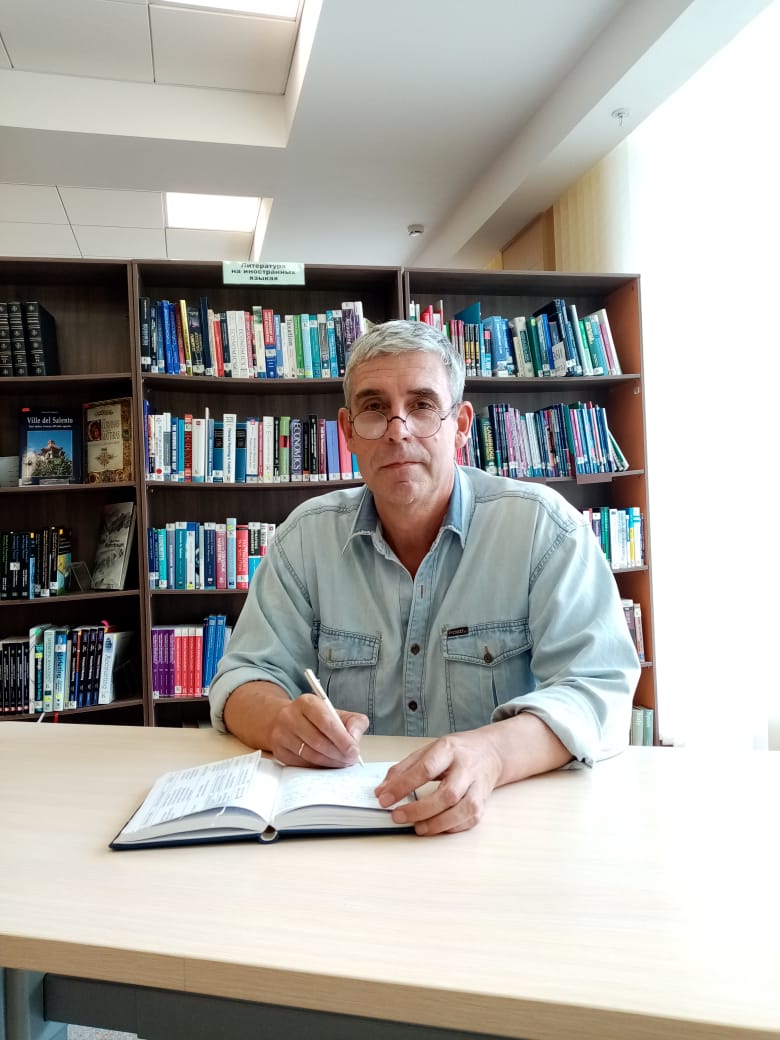 Смирнов Валерий ВалерьевичУченая степень - доцент, ученое звание - доцентАдрес 129366, г. Москва, проспект Мира, д. 180, к. 2, кв. 245.          Тел.: +7-910-479-26-90Эл. адрес: VSmirnov@fa.ru